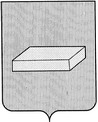 ГОРОДСКАЯ ДУМА  ГОРОДСКОГО  ОКРУГА  ШУЯР Е Ш Е Н И Е		от 2 декабря 2015 года				№ 78Об избрании Главы городского округа Шуя	В соответствии со статьей 36 Федерального закона от 6 октября 2003 года № 131-ФЗ «Об общих принципах организации местного самоуправления в Российской Федерации», статьей 24 Устава городского округа Шуя, протоколом № 2 заседания конкурсной комиссии по отбору кандидатур на должность Главы городского округа Шуя от 20.11.2015г., на основании результатов тайного голосования депутатов городской Думы городского округа Шуя шестого созыва, городская ДумаР Е Ш И Л А:	1. Считать избранным Главой городского округа Шуя Рощина Сергея Юрьевича на срок два с половиной года, но не более срока полномочий городской Думы городского округа Шуя шестого созыва.	2. Настоящее решение вступает в силу с момента принятия и подлежит официальному опубликованию.Председатель городской Думы городского округа Шуя                                        Д.Е. ПЛАТОНОВ      Глава городского округа Шуя                                    С.Ю. РОЩИН